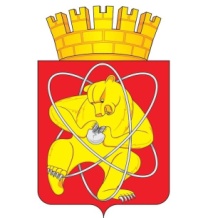 Городской округ «Закрытое административно – территориальное образование Железногорск Красноярского края»АДМИНИСТРАЦИЯ ЗАТО г. ЖЕЛЕЗНОГОРСКПОСТАНОВЛЕНИЕ22.09.2023                                                                                                                                           № 1940г. ЖелезногорскО внесении изменений в постановление Администрации ЗАТО г. Железногорск от 30.11.2017 № 2069 "Об утверждении муниципальной программы «Формирование современной городской среды на 2018-2025 годы» "Руководствуясь статьей 16 Федерального закона от 06.10.2003 № 131-ФЗ «Об общих принципах организации местного самоуправления в Российской Федерации», Приказом Минстроя России от 18.03.2019 № 162/пр "Об утверждении методических рекомендаций по подготовке государственных программ субъектов Российской Федерации и муниципальных программ формирования современной городской среды в рамках реализации федерального проекта «Формирование комфортной городской среды»", Уставом ЗАТО Железногорск, постановлением Администрации ЗАТО                г. Железногорск от 21.08.2013 № 1301 «Об утверждении Порядка принятия решений о разработке, формировании и реализации муниципальных программ ЗАТО Железногорск»,  в целях формирования современной городской среды и обеспечения комплексного подхода к благоустройству территорий ЗАТО Железногорск,ПОСТАНОВЛЯЮ:1. Внести следующие изменения в постановление Администрации ЗАТО г. Железногорск от 30.11.2017 № 2069 "Об утверждении муниципальной программы «Формирование современной городской среды на 2018-2025 годы»":1.1. В приложении № 3 к муниципальной программы «Формирование современной городской среды на 2018-2025 годы» раздел «Адресный перечень всех дворовых территорий, нуждающихся в благоустройстве (формируемый исходя из физического состояния, а также с учетом предложений заинтересованных лиц) и подлежащих благоустройству  в 2024 году, исходя из минимального перечня работ по благоустройству» изложить в новой редакции  согласно приложению  к настоящему постановлению.2. Управлению внутреннего контроля Администрации ЗАТО                             г. Железногорск (В.Г. Винокурова) довести настоящее постановление до сведения населения через газету «Город и горожане».3. Отделу общественных связей Администрации ЗАТО г. Железногорск (И.С. Архипова) разместить настоящее постановление на официальном сайте Администрации ЗАТО г. Железногорск в информационно-телекоммуникационной сети «Интернет».4. Контроль над исполнением настоящего постановления возложить на первого заместителя Главы ЗАТО г. Железногорск по жилищно-коммунальному хозяйству Р.И. Вычужанина.5. Настоящее постановление вступает в силу после его официального опубликования.Глава ЗАТО г. Железногорск                                                         Д.М. ЧернятинПриложение к постановлению Администрации ЗАТО г. Железногорскот  22.09.2023 № 1940Адресный перечень всех дворовых территорий, нуждающихся в благоустройстве (формируемый исходя из физического состояния, а также с учетом предложений заинтересованных лиц) и подлежащих благоустройству  в 2024 году, исходя из минимального перечня работ по благоустройству№ п/пАдрес дворовой территорииСумма локально-сметного расчета,руб.Размер финансового участия заинтересованных лиц, руб.Размер субсидии, руб.Виды трудового участия1234561.ул. Андреева д. 161 761 290,99225 681,891 535 609,10Уборка территории, покраска МАФ2.ул. Андреева д. 221 068 742,35115 264,33953 478,02Уборка территории, покраска МАФ3.ул. Восточная д. 371 162 051,80101 119,821 060 931,98Уборка территории, покраска МАФ4.ул. Комсомольская д.  451 134 721,31103 443,161 031 278,15Уборка территории, покраска МАФ5.пр. Курчатова д. 703 457 483,38324 308,523 133 174,86Уборка территории, покраска МАФ6.ул. Лесная д. 694 875,131 897,5092 977,63Уборка территории, покраска МАФ7.ул. Парковая д. 61 134 235,1584 231,951 050 003,20Уборка территории, покраска МАФ8.ул. Парковая д. 81 878 936,38241 516,121 637 420,26Уборка территории, покраска МАФ9.ул. Свердлова д. 24879 246,18270 940,57608 305,61Уборка территории, покраска МАФ10.ул. Строительная д. 17391 471,367 829,43383 641,93Уборка территории, покраска МАФ11.ул. Чапаева д. 71 007 138,1485 347,12921 791,02Уборка территории, покраска МАФИТОГО13 970 192,171 561 580,4212 408 611,75